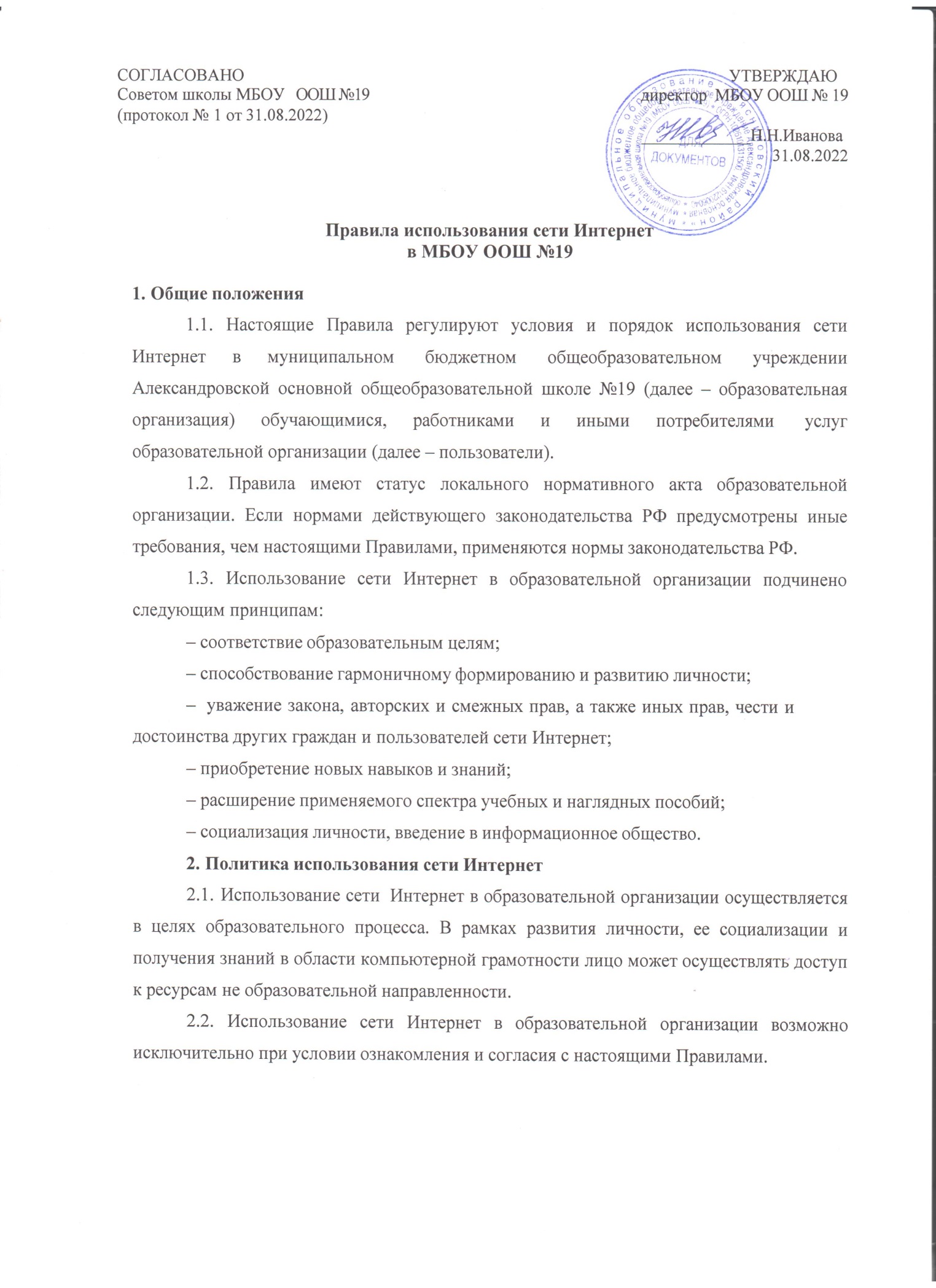 2.3.	Ознакомление и согласие удостоверяются подписью в листе ознакомления с настоящими Правилами. Ознакомление и согласие несовершеннолетнего обучающегося удостоверяются подписью его родителя (законного представителя). Родители (законные представители) несут ответственность за разъяснение настоящих Правил несовершеннолетним обучающимся.2.4.	Руководитель образовательной организации несет ответственность за обеспечение эффективного и безопасного доступа к сети Интернет, а также за внедрение соответствующих технических, правовых и иных механизмов, которые позволят ограничить обучающихся от запрещенных сведений и информации.2.5.	Техническое ограничение доступа к информации и (или) сведениям определенных ресурсов осуществляется на основании решения ответственного за информационную безопасность в образовательной организации.2.6.	При использовании сети Интернет в образовательной организации осуществляется доступ только к тем ресурсам, содержание которых не противоречит законодательству РФ и соответствует целям и задачам образования и воспитания.Проверка такого соответствия осуществляется с помощью:–	программно-технических средств контентной фильтрации;–	технических средств и программного обеспечения контекстного технического ограничения.Использование сети Интернет в образовательной организации без применения данных средств и программного обеспечения (например, в случае технического отказа) допускается только с индивидуального разрешения руководителя образовательной организации.2.7.	Ограничение доступа к информации и сведениям определенных ресурсов и (или) ресурсам осуществляется лицом, уполномоченным руководителем образовательной организации.2.8.	Категории ресурсов, доступ к которым запрещен или ограничен, определяются ответственным за информационную безопасность в образовательной организации.2.9.	Принципами размещения сведений и информации на интернет-ресурсах образовательной организации являются:–	соблюдение законодательства РФ, прав и интересов обучающихся и работников;–	защита персональных данных обучающихся и работников;–	достоверность и корректность информации. 2.10.	Персональные данные размещаются на интернет-ресурсах образовательной организации только в соответствии с Политикой обработки персональных данных образовательной организации.2.11.	Запрет на допуск пользователей к работе в сети Интернет устанавливает уполномоченное лицо. Факт запрета фиксируется в соответствующем журнале. Снятие запрета на допуск пользователей к работе в сети Интернет осуществляется уполномоченным лицом. О чем в журнале делается соответствующая отметка.2.12.	Во время занятий контроль за использованием обучающимися сети Интернет осуществляет педагогический работник, ведущий занятие, который:–	наблюдает за использованием компьютера и сети Интернет обучающимися;–	запрещает дальнейшую работу обучающегося в сети Интернет в случае нарушения настоящих Правил и иных документов, регламентирующих использование сети Интернет в образовательной организации;–	принимает меры для пресечения дальнейших попыток доступа к ресурсу (группе ресурсов), не совместимому с задачами образования.2.13.	Во время использования сети Интернет для свободной работы контроль осуществляет лицо, уполномоченное руководителем образовательной организации, которое:–	определяет время и место для свободной работы в сети Интернет обучающихся и работников образовательной организации (далее – пользователи) с учетом использования соответствующих технических мощностей в образовательном процессе, а также длительность сеанса работы одного человека;–	наблюдает за использованием компьютера и сети Интернет;–	запрещает дальнейшую работу пользователей в сети Интернет в случае нарушения настоящих Правил и иных документов, регламентирующих использование сети Интернет в образовательной организации;–	не допускает пользователей к работе в сети Интернет в предусмотренных настоящими Правилами случаях;–	принимает предусмотренные Правилами и локальными актами меры для пресечения дальнейших попыток доступа к ресурсу (группе ресурсов), не совместимому с задачами образования.3.	Права и обязанности пользователей и ответственных лиц3.1.	Работники образовательной организации вправе:–	размещать информацию в сети Интернет на интернет-ресурсах образовательной организации; –	иметь учетную запись электронной почты на интернет-ресурсах образовательной организации.3.2.	Работникам образовательной организации запрещено размещать в сети Интернет и на образовательных ресурсах информацию:–	противоречащую требованиям законодательства РФ и локальным нормативным актам образовательной организации;–	не относящуюся к образовательному процессу и не связанную с деятельностью образовательной организации;–	нарушающую нравственные и этические нормы, требования профессиональной этики. 3.3.	Обучающиеся образовательной организации вправе:–	использовать ресурсы, размещенные в сети Интернет, в том числе интернет- ресурсы образовательной организации, в порядке и на условиях, которые предусмотрены настоящими Правилами;–	размещать информацию и сведения на интернет-ресурсах образовательной организации.3.4.	Обучающимся запрещено:–	находиться на ресурсах, содержание и тематика которых недопустима для несовершеннолетних и (или) нарушает законодательство РФ;–	осуществлять любые сделки через интернет;–	загружать файлы на компьютер образовательной организации без разрешения уполномоченного лица;–	распространять	оскорбительную,	не	соответствующую	действительности, порочащую других лиц информацию, угрозы.3.5.	Если в процессе работы пользователем будет обнаружен ресурс, содержимое которого не совместимо с целями образовательного процесса, он обязан незамедлительно сообщить об этом ответственному за информационную безопасность в образовательной организации с указанием интернет-адреса (URL) и покинуть данный ресурс.3.5.1.	Ответственный за информационную безопасность в образовательной организации обязан:–	принять сообщение пользователя;–	довести информацию до сведения руководителя образовательной организации;–	направить информацию о некатегоризированном ресурсе оператору технических средств и программного обеспечения технического ограничения доступа к информации (в течение суток); –	если обнаруженный ресурс явно нарушает законодательство РФ – сообщить о нем в федеральный орган исполнительной власти, осуществляющий функции по контролю и надзору в сфере средств массовой информации, массовых коммуникаций, информационных технологий и связи, в соответствии с порядком подачи обращения.